ANEXO V - AVISO DE RISCOCAMPANHA DE CHAMAMENTO PREVENTIVAVEÍCULO MARCA TOYOTA MODELO PRIUS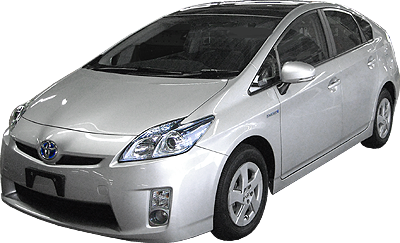 Defeito apresentado: Os veículos envolvidos na presente campanha são dotados de um dispositivo de segurança que é automaticamente acionado caso ocorra alguma falha no Sistema Híbrido. Em raras situações, o dispositivo de segurança do veículo Prius poderá não acionar o modo de segurança da forma como projetado, caso em que ocorrerá a redução da potência do motor e da velocidade com a parada total do veículo durante a condução.Riscos e implicações: Conquanto a direção e frenagem permaneçam ativas, poderá ocorrer a perda de potência e redução total da velocidade (parada) do veículo durante a condução e caso o veículo esteja sendo conduzido em alta velocidade, o que implica em riscos de acidentes, danos materiais e físicos, aos ocupantes do veículo e/ou a terceiros.Medidas corretivas: A partir de 14/02/2019, Toyota reprogramará o módulo de controle do sistema hibrido do veículo.Locais de atendimento e agendamento: Os proprietários deverão entrar em contato com a Rede de Concessionárias Autorizadas Toyota, para agendamento prévio. A relação de concessionárias autorizadas para atendimento está disponível nos sites http://www.toyota.com.brPara informações adicionais, consulte:  S.A.C. Toyota: 0800 703 02 06 – toyota.com.br TOYOTA DO BRASILModeloData de fabricaçãoChassis envolvidosChassis envolvidosModeloData de fabricaçãoCódigo alfanuméricoÚltimos 7 dígitos do chassiPrius09/07/2011 à 26/09/2013JTDKN36U**1389627 – 1733969